Styrelsemöte datum: 2017-10-02Närvarande: Janna Larsson, ordförande
Sanna Almqvist, vice ordförande
Pernilla Wiberg, sekreterareHanna Eriksson, skattmästarinna
Jacob Cedergren, ledamotBodil Skoghammar, ledamotPhilip Grabert, ledamotDylan Baban, ledamotKajsa Johansson, ledamot
Jessie Jatala, ledamotJosefine Schöön, suppleantMarcus Stenlund, suppleantFelix Sjölinder, suppleant
Frånvarande:Amanda Treutiger, suppleant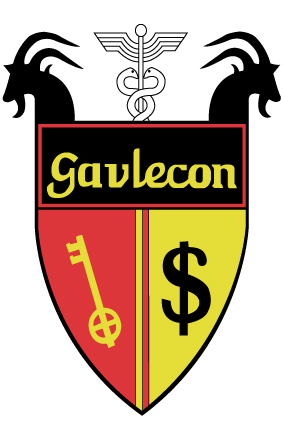 1§ Mötets öppnandeMötet öppnas 16.20.2§ MötesformaliaGodkännande av kallelse och dagordningVal av justerare: Janna Larsson och Felix Sjölinder.Protokoll att lägga till handlingarna: -3§ Ekonomisk rapportSkattmästarinnan presenterar aktuell ställning ekonomiskt sedan insparken. Det finns lite saker som fattas dock, bl.a. några fakturor. Beräknat ligger vi just nu bra till med ett plusresultat. Insparken denna sommar ser dock ut att komma att gå med mer minus än förra året när alla fakturor kommer in i slutändan.Det har bl.a. inkommit en extra kostnad för att ÖF-bilen inte var återlämnad i samma skick som innan. Därför måste vi kommande år bli hårdare på att det endast är ÖF som ska använda bilen. I sommar var det väldigt många olika människor som lånat bilen, det blir därför svårt att hålla koll på om något händer.I och med förlusten av kabeln från Ramirent som blev stulen under insparken så har vi fått en extra faktura för kostnad för denna. En polisanmälan ska göras för denna händelse.4§ Kontaktia budgetKajsa meddelar lite info kring budgeten, missförstånd har uppkommit kring budgeten, därför krävs det tydligare info om detta från början av året och att det tydligt förmedlas att Kontaktias budget ligger kopplad till Gavlecons hela budget. Just nu ligger de ändå bra till i budget.5§ Kontaktia bankettFråga ang. om vilka tal och utmärkelser som ska delas ut under kvällen så att projektgruppen kan börja planera schema för kvällen.Fundering kring om bussar till banketten behövs eller inte. Det positiva med det är att få dit folk i rätt tid, men just nu skulle det underlätta i budget om denna kostnad går att undkomma. Funderar kring andra kostnader som kan undvikas. Ser budgeten bättre ut längre fram kommer de kunna köra med bussarna, men de har fixat extrapris på taxi också. Projektgruppen kommer släppa tema till banketten i samband med biljettförsäljning i slutet av oktober.6§ DeltabJanna har varit i kontakt med Deltab som nämner något avtal de anser att vi tidigare haft, men som gått ut. De anser att vi får mycket av dom utan något i gengäld, därför vill de att vi ska börja beställa mer saker från dem. Vi kommer behöva beställa nya roll-ups nu när vi har nytt program, detta kanske kommer läggas över på nästa års styrelse efter att vi sett om programmet fortsätter eller inte. Ett förslag är att kolla med andra föreningar vart de trycker sina tröjor, antingen så att vi kan jämföra pris för att hitta andra alternativ till tryckeri, eller försöka få andra föreningar att köpa från Deltab för att på så sätt förhandla om bra priser hos dem. Ett ytterligare förslag är att börja köpa in tryckprodukter som vi kan sälja till medlemmar, t.ex. Gavlconskor, som många har efterfrågat samt olika tröjor till exempelvis inspark osv.7§ Styrelsedag/overallerPå förra föreningsmötet på skolan pratade de om att ha en sittning för alla styrelser för att minska klyftorna mellan föreningarna. På nästa möte skulle vi kunna erbjuda att vi kan använda våra felbeställda ovar på denna sittning och köra färgkrig med ovarna eller något liknande. Vi skulle behöva göra oss av med dessa ovar innan året är slut. Det skulle vara roligt att kunna göra detta till en kul grej tillsammans med andra styrelser.8§ KickoffJanna har planer för vår kickoff där hon berättar olika förslag vi kan välja mellan på vad vi vill göra och hur vi vill lägga upp dagen. Olika förslag på aktiviteter under dagen och sen olika alternativ till middagslösning på kvällen. Beslut tas om gemensam lunch och sedan dagsaktivitet följt av en kväll tillsammans på en relax där vi lagar middag. Janna lägger upp omröstning om aktivitet på dagen i facebookgruppen.9§ FUM-medlemskapUppkommer en fråga angående om de som sitter med i FUM kan få medlemskap i kåren betalt av Gavlecon i år som tack för att de ställer upp, då vissa av de som sitter med just nu har blivit tvungna att köpa medlemskap som de inte utnyttjar och annars inte hade köpt. Vi beslutar gemensamt om att Gavlecon står för medlemskap för de 4st ordinarie ledamöter som sitter i FUM och om det är någon suppleant som behöver hoppa in ersätter vi medlemskapet för denne då.10§ Månadens GavleconitBeslut tas om månadens Gavleconit.Paus 17.32, mötet återupptas 17.39.11§ Information från och frågor till:Ordförande, Janna LarssonEn förfrågan har inkommit från en medlem som i sin tur fått en förfrågan från S.E.R.O. att hålla i en utskottsträff på Megakonferensen, där han blir ersatt med resekostnad och lunch. Hans fundering är därför om Gavlecon kan stå för kostnad för hans biljetter till sittningarna på konferensen, då detta är något han vill ha som kompensation för att ställa upp. Vi diskuterar hur detta ska kunna motiveras att det ska gynna våra medlemmar, då detta är något som behövs för att vi ska kunna stå för kostnaden. Då vi har svårt att motivera hur det gynnar våra medlemmar beslutar vi om att inte bekosta detta.Angående ovemärken så har vi hittat den hemsidan vi tidigare beställt märken ifrån som vi varit nöjda med. Detta företag har kvar våra mallar på märkena så det blir enkelt för oss att göra en ny beställning. Vi behöver dock besluta om vilket antal märken vi vill beställa av dessa ”gamla” märken som finns hos dem redan. Vi ska även designa nya märken och göra en ny beställning med dessa.Fråga angående kontakt med slicken, det vore kul om vi kunde börja lägga upp marknadsföring för deras event. Janna tar kontakt med dem för att få ett schema över speciella event så vi kan lägga upp om dessa.HSM vill förbättra samarbetet med oss och vill därför ha ett möte angående det. Janna och Sanna ska ha möte med dem denna vecka. Ett förslag är att skapa ett Google-docs där vi kan bjuda in varandra för att ha insikt på varandras scheman. Vice Ordförande, Sanna AlmqvistHar varit på möte med kommunen där de pratade om bostäder i Gävle. Har även varit på föreningsmöte med utvärdering om insparken där många lyfte att det varit bra samarbete mellan föreningarna. Viss kritik togs upp mot ”slaskfogdar” som inte var anmälda till insparken, och därför inte varit på utbildning och skrivit på avtal. Det uppkom även förslag om att fixa lampor mellan tälten så att det lockar fler personer att gå emellan, som skulle kunna skapa bättre sammanhållning. Många tyckte att utbildningen inför insparken var för lång, ett förslag kom därför upp på att dela upp utbildningen så att det finns en som är till för de som aldrig gått, och en för de som redan gått någon gång tidigare.Sanna vill att alla ska gå in och kika i docset för överlämning för insparken och tillägga det man vill.Belyser att ansökan till valberedning stänger denna vecka, vi borde pusha kompisar och övriga medlemmar som vi anser vara lämpad för uppdraget att söka.Vi har fått en fråga från Drivhuset där de vill komma till ett styrelsemöte och presentera sin tävling.Vi har fått en förfrågan om marknadsföring i våra kanaler, vi tackar nej till detta och hänvisar att vi tar betalt för sådana tjänster.Gävle kommun ska ändra riktlinjer kring alkoholservering, de har kommit med förslag som vi kan tycka till om. Sanna skickar ut detta till alla.Sekreterare, Pernilla WibergDet är sekreterarens huvudansvar att ansvara för utlämnandet av Gavleconkorten, vi måste dock bli bättre på att hålla koll på vilka vi ger ut kort till och om folk vill ha ett nytt kort pga. borttappat så måste vi bli hårdare med avgiften för detta.Skattmästarinna, Hanna ErikssonHar dragit det mesta under föregående punkt. Men har sett att medlemmar brukar swisha extra för 2kr efteråt om de missat, kan hänvisa till att detta inte behövs.Tycker att det under detta år blivit mycket med att hinna med allt vad posten innebär helt själv, ger därför förslag på att få assistans inom posten, att lägga över lite ansvar på t.ex. sekreterare. Tips om att införa detta inför kommande år, samt att vi kan börja införa detta lite smått nu för att underlätta, så Pernilla hjälper Hanna vid behov framöver.   Näringslivsutskottet, Jacob Cedergren och Josefine SchöönDe har förnyat avtalet med Länsförsäkringar Fastighetsförmedling. Vidare berättar de om att Human Hagberg ska ha mingel på NV den 18 okt, där de behöver hjälp med folk som jobbar under kvällen både under middag och senare under kvällen. Länsförsäkringar Fastighetsförmedling ska ha julbord den 12e dec, återkommer längre fram kring detta. Notar ska ha säljträning denna termin på Elite hotell.En fråga uppkommer angående pris på dryckesbiljetter som vi kan sälja till företagen som de kan dela ut vid sittningar på NV.De har även varit i kontakt med Handelsbanken angående en dag tillsammans med dem, där studenterna får komma och hälsa på.Utbildningsutskottet, Bodil Skoghammar och Marcus StenlundVarit i kontakt med Jonas Kågström angående att fixa en enkät för årets föreläsare, så att misstaget om att man kan rösta flera gånger går att undvika, samt lägga upp det på ett sätt som blir mer rättvist. Ska även lägga ut ansökan om årets ekonom i dagarna.Sexmästeriet, Philip Grabert och Amanda TreutigerDet har varit två lyckade event under september, de planerar just nu inför tacksittning denna vecka och sen bio-kväll, samt lite andra event framöver. De har kontrollerat alla kostnader sedan insparken, samt haft utskottsmöte där de tillsatt en projektgrupp till tjejsittningen.Marknadsföringsutskottet, Dylan Baban och Felix SjölinderFråga angående Unga Aktiesparare event på NV 7 oktober då vi inte fått någon info kring detta så vi har inte kunnat marknadsföra det något.Vi tycker vi ska bli bättre på att gå in och likea inlägg på sociala medier för att det ska se bra ut utåt. Vore roligt om vår Instagram blev mer aktiv för att visa att vi verkligen är engagerade och visa vad vi gör mer ingående. Skulle kunna köra varsin vecka/dag med varje utskott som man får ”hänga med” på vad som händer. Man kan boka in en dag i marknadsföringsschemat när man ska göra något speciellt där det kan vara roligt att få dela med sig av på Instagram. Vi diskuterar även vad som är lämpligt att publicera på Instagram.Om det nya programmet kommer vara kvar framöver måste vi kolla upp om vi kan ändra trycket på ovarna.Kontaktia, Kajsa JohanssonTagit det mesta under tidigare punkter.Förslag uppkommer på att bjuda in projektgruppen till att presentera vad de gjort för styrelsen för att sätta lite press på att saker ska bli gjorda i tid.Klubbhusansvarig, Jessie JatalaFörsökt få tag på någon som kan laga läckan i diskhon i baren. Vi har haft problem med en lampa på övervåningen, tror det kan vara något med elledningarna, ska kika upp det närmare. Vi måste tänka på att täcka över skruvarna på väggen, där tavlorna för månadens Gavleconit brukar hänga så att inga skador sker under NV-kvällar, frågan är dock om vi ska ta bort dessa helt då vi aldrig brukar kunna ha tavlorna uppe ändå. Vi får se över en ny lösning med att ha månadens Gavleconit-tavlorna på något bättre ställe.  I och med nytt avtal med ett företag behöver tavlorna över samarbetsparters som hänger på väggen placeras om. Tar vidare upp om att strukturera kön utanför NV mot terrassen för att skapa bättre ordning för att undvika att kön går mitt ute i vägen, vi ska placera ut något som styr kön ditåt, t.ex. rep. Det vore även bra att fixa en skylt vi kan sätta upp vid vägen när vi har NV för att varna bilarna att det är folk i anknytning till vägen.12§ Övriga frågorUnder första NV-kvällen för terminen blev det fullt och det blev problem angående kösystem med folk som har stämpel eller inte. Det är svårt att ha två olika köer, då vi har begränsat med plats vid vägen och svårt att hålla isär dem. Vi får försöka att ta varannan från varje kö i den mån det går, då krävs det att det finns någon som kan stå där ute och ansvara för detta. Informerar vidare om att inventeringslistan ska fyllas i innan varje NV-kväll.13§ Nästa möteNästa möte beslutas bli 27 oktober kl.8.0014§ Mötets avslutandeMötet avslutas 19.10.